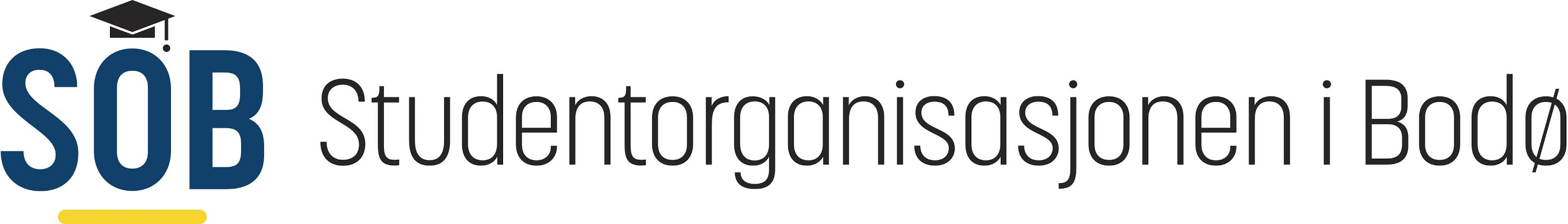 Foreløpig Saksliste styremøteDato: 01. februar 2018Tid: 14:15 - 16:00Sted: 1.etasje i det nye administrasjonsbyggetTilstede: Alexander, Emilie, Tor, Andreas, AndersSakslisteSak 01/18 Godkjenning av innkallingHar alle fått beskjed om møtet, og i god tid?GodkjentSak 02/18 Godkjenning av sakslisteHer har styremedlemmene mulighet til å oppdatere sakslisten dersom det er noe som må diskuteres eller noe som har dukket opp siden innkallelsen ble sendt ut. Nye saker tas opp under ”eventuelt”.GodkjentSak 03/18 Orienteringssaker
- Rapport fra styrets medlemmerAndreas: Ønske om å få til et studiested i indre Salten, sak fra i fjor. Prøvd å gå i dialog men sliter veldig med dette grunnet lite samarbeid fra motparten.Alexander: Gjort litt av hvert. Et inntrykk om at ISU har fungert bra og at vi er på rett vei mot å få bedre informasjonsflyt blant internasjonale studenter.Tor: Oppdatert kontaktliste, jobber med bedre oversikt på dokumenter. Ellers generell informasjonsflyt og gråsona. Delaktighet på samfunnet.Emilie: Prøver å inngå en avtale med Reklamebyrå i Oslo, her vil vi ha avtale om klær og rekvisitter. Jobber videre med avtale med stormen og stormen bibliotek. Snakk om reservering av rom/plasser der, som kan være nyttig i eksamensperioden. Delaktighet på samfunnet.Anders: Mye samfunnet. Daglig drift. Jobber nå med samarbeidsavtale med universitetet som ser ut til å gå i boks. - SamfunnetÅpner onsdag 07.02. Mye på plass og prosessen er i rute. Støttet samfunnet med 20.000 i lydanlegg. Sak 04/18 Diskusjon ledige vervVi har to ledige verv. Disse bør besettes. Hvordan løser vi det på best mulig måte?I perioden vi er inne i så er det ikke hensiktsmessig å utlyse en søknad om nestleder. Det er ikke lenge igjen av styreperioden og tid for innsetting i arbeid er betydelig. Det er enighet i styret å konstituere en nestleder internt. Økonomiansvarlig vil ikke bli en utlysning for i perioden. Det er ikke mye arbeid som gjenstår i dette vervet. Hvis det er etterspørsel til dette vervet så kan det tas opp på nyttSak 05/19 InternkonstitueringInnstilling fremmes i møte.Alexander Hjermind innstilles enstemmig som nestleder. Sak 06/18 Andre sakerHva skal gjøres frem til neste styremøte – og av hvem?Planlegges det noen aktiviteter for organisasjonens medlemmer i nær fremtid?Studie uten pensum. Forlag sluttet å produsere pensumbok. Foreleser skifter til Engelsk pensumbok, går i strid med et helnorsk studie der ingen av pensum skal være på engelsk. Skal jobbes videre med.Forelesningsnotater er et gjennomgående problem. Forelesere burde ha et viss krav til informasjonsflyt. Jobbes videre med, skal tas videre opp i LMU. Sak 07/18 EventueltHer tas det opp saker som ikke sto på sakslista.Møteplan?Studie uten pensum? InnkjøpsledelseForelesningsnotaterIkke nok informasjon til internasjonale studenter?Vel møtt!Anders DrangeidLeder - Studentorganisasjonen i Bodø 